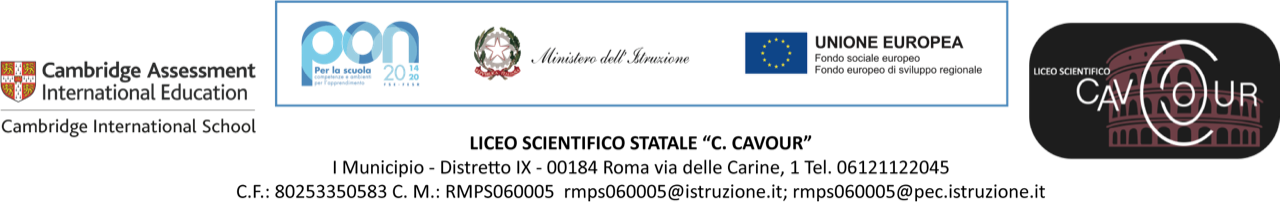 ALLEGATO 1Domanda di partecipazioneai fini dell’inserimento in una Short List di FORMATORI,per la realizzazione delle attività di ricerca-azione-formazionerelative al Progetto “Well within STEAM”- REQUISITI GENERALI -Il/La sottoscritto/a (Nome)		(Cognome)						 nato/a a	il    /    /	residente a		in via/piazza				n.	CAP 			C.F.	tel.cell	e-mail  	CHIEDEl'inserimento nella Short List in qualità di (cfr art.6.2 dell’avviso)ESPERTO FORMATORE, in qualità di (dirigente scolastico, professore di scuola secondaria di I o II grado, formatore  presso enti specializzati) Specificare…………………………………………………………………………………………………………A tal fine, valendosi delle disposizioni di cui all'articolo 46 del Dpr 28 dicembre 2000 n. 445, consapevole delle sanzioni stabilite per le false attestazioni e mendaci dichiarazioni, previste dal Codice penale e dalle Leggi speciali in materia:DICHIARAsotto la personale responsabilità di (art 3 c. 1 e 2- lettera a-g dell’Avviso):essere in possesso della cittadinanza italiana godere dei diritti civili e politici;non aver riportato condanne penali e non essere destinatario di provvedimenti che riguardano l’applicazione di misure di prevenzione, di decisioni civili e di provvedimenti amministrativi iscritti nel casellario giudiziale;non essere sottoposto a procedimenti penali; non aver riportato sanzioni disciplinari nell’ultimo biennio e non avere procedimenti disciplinari in corso;essere disponibile a svolgere la prestazione secondo le modalità e i tempi previsti dalla Scuola Capofila (Liceo Cavour);aver preso visione dell’Avviso e di approvarne senza riserva ogni contenuto.Come previsto dall’Avviso, presenta:Allegato 2 - Autodichiarazione profilo di competenzeCurriculum vitae in formato Europass datato e sottoscritto;Copia di un documento di identità in corso di validità firmato.Il/la sottoscritto/aDICHIARAZIONI FINALIDICHIARAdi accettare integralmente le condizioni contenute nell’avviso Pubblico emanato dal Liceo Cavour il29.12.2021, Prot. Nr. 5803/IV.3Nessuna responsabilità potrà essere imputata a questa Amministrazione Scolastica in caso di dichiarazione di indirizzo di posta elettronica non valido o non funzionante.Il sottoscritto è consapevole che ai sensi del già menzionato DPR n.445/2000 le dichiarazioni rese dai candidati hanno valore di autocertificazione e che nel caso di falsità in atti e di dichiarazioni mendaci troveranno applicazione le sanzioni penali di cui all’art.76 del sopra citato DPR 445/2000.Data e firmaIl/la sottoscritto/a con la presente, ai sensi degli articoli 13 e 23 del D.Lgs. 196/2003 (di seguitoindicato come “Codice Privacy”) e successive modificazioni ed integrazioni,AUTORIZZAIl Liceo Cavour di Roma al trattamento, anche con l’ausilio di mezzi informatici e telematici, dei dati personali forniti dal sottoscritto; prende inoltre atto che, ai sensi del “Codice Privacy”, titolare del trattamento dei dati è l’Istituto sopra citato e che il sottoscritto potrà esercitare, in qualunque momento, tutti i diritti di accesso ai propri dati personali previsti dall’art. 7 del “Codice Privacy” (ivi inclusi, a titolo esemplificativo e non esaustivo, il diritto di ottenere la conferma dell’esistenza degli stessi, conoscerne il contenuto e le finalità e modalità di trattamento, verificarne l’esattezza, richiedere eventuali integrazioni, modifiche e/o la cancellazione, nonché l’opposizione al trattamento degli stessi).Data e firma